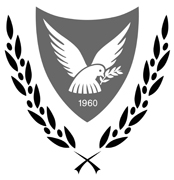 ΚΥΠΡΙΑΚΗ ΔΗΜΟΚΡΑΤΙΑΥΠΟΥΡΓΕΙΟ ΣΥΓΚΟΙΝΩΝΙΩΝ ΚΑΙ ΕΡΓΩΝΑρ. Φακ.: 6.3.09.03 Αρ. Τηλ.:  22806576									      20  Ιουνίου 2013Γενικό Εισαγγελέα της Δημοκρατίας,Πρόεδρο Επιτροπής Δημόσιας Υπηρεσίας,Πρόεδρο Επιτροπής Εκπαιδευτικής Υπηρεσίας, Γενική  Ελέγκτρια,Επίτροπο Διοικήσεως,Επίτροπο Νομοθεσίας,Επίτροπο Προστασίας Δεδομένων Προσωπικού Χαρακτήρα,Πρόεδρο Επιτροπής Προστασίας Ανταγωνισμού,Επίτροπο Προστασίας των Δικαιωμάτων του Παιδιού,Γενικούς Διευθυντές Βουλής των Αντιπροσώπων    Υπουργείων, Γραφείου Προγραμματισμού   και Γενική Λογίστρια,Αρχιπρωτοκολλητή,Έφορο Εσωτερικού Ελέγχου,Έφορο Υπηρεσίας Εποπτείας και   Ανάπτυξης Συνεργατικών Εταιρειών,Πρόεδρο Εφοριακού Συμβουλίου,Πρόεδρο Αναθεωρητικής Αρχής Προσφορών,Έφορο Ελέγχου Κρατικών Ενισχύσεων,Πρόεδρο Αναθεωρητικής Αρχής Προσφύγων,Προϊστάμενο Διοίκησης Προεδρίας,Γραμματέα Υπουργικού Συμβουλίου,Ενοικίαση Κυβερνητικών Κατοικιών στο ΤρόοδοςΧειμερινή Περίοδος 2013- 2014	Επιθυμώ ν’ αναφερθώ στο πιο πάνω θέμα και να σας πληροφορήσω, ότι, αριθμός κυβερνητικών κατοικιών στο Τρόοδος θα παραχωρηθεί με ενοίκιο κατά τη διάρκεια της χειμερινής περιόδου από 27 Σεπτεμβρίου 2013 μέχρι 2 Μαΐου 2014 σε αξιωματούχους του κράτους και δημόσιους υπαλλήλους που επιθυμούν να κάμουν χρήση των κατοικιών αυτών. Προτεραιότητα θα δίνεται σε όσους, κατά την ημερομηνία εξέτασης των αιτήσεων, έχουν παιδί ηλικίας μικρότερης των 16 χρονών, εφόσον θεωρούνται ισοδύναμοι στα κριτήρια με άλλους αιτητές. Στην περίπτωση αυτή θα πρέπει απαραίτητα να επισυνάπτεται πιστοποιητικό γέννησης ενός παιδιού  με τέτοια ηλικία.2.	Η παραχώρηση των κατοικιών γίνεται από Επιτροπή που απαρτίζεται από τον Γενικό Διευθυντή του Υπουργείου Συγκοινωνιών και Έργων ή εξουσιοδοτημένο αντιπρόσωπό του, ως Πρόεδρο και από ένα αντιπρόσωπο του Τμήματος Δημόσιας Διοίκησης και Προσωπικού και της Παγκύπριας Συντεχνίας Δημοσίων Υπαλλήλων, ως μέλη.3.	Το πληρωτέο ενοίκιο κυμαίνεται ανάλογα με το μέγεθος, την τοποθεσία και την κατάσταση της κάθε κατοικίας από €1.105,19 - €1.415,37 για ολόκληρη την περίοδο.  Επιπρόσθετα, οι ενοικιαστές θα βαρύνονται με τα ακόλουθα έξοδα:	(α)	Κατανάλωση υγραερίου:  Για δύο κυλίνδρους των 10 κιλών            για ολόκληρη την χειμερινή περίοδο:                                                €30,00     (β)  Κατανάλωση νερού :                                                                          €20,00     (γ)  Κατανάλωση ηλεκτρικού ρεύματος:  Ο λογαριασμός μεταβιβάζεται από την Α.Η.Κ. στο όνομα του κάθε ενοικιαστή.  Όλα τα έξοδα της μεταβίβασης και της κατανάλωσης βαρύνουν τον ενοικιαστή.     (δ)   Μετακίνηση σκυβάλων:                                                                    €25,00     (ε)   Διάφορα:                                                                                            €5,00    (στ) 	Φόρο Προστιθέμενης Αξίας:  Στο ποσοστό που καθορίζει η νομοθεσία, επί του             συνολικού ποσού.4.	Τονίζεται ότι προτίμηση για συγκεκριμένη κατοικία δεν θα λαμβάνεται υπόψη.  Η κατανομή των αριθμών των κατοικιών θα γίνεται αυτόματα από το λογισμικό πρόγραμμα με τη διαδικασία της τυχαίας επιλογής, ανάλογα με το μέγεθος της κατοικίας και τη σύνθεση της οικογένειας του κάθε δικαιούχου.  Βασικό κριτήριο για παραχώρηση κατοικίας δύο, τριών ή τεσσάρων υπνοδωματίων θα είναι ο αριθμός εξαρτώμενων παιδιών της οικογένειας του δικαιούχου.5.	Για την παραλαβή της κατοικίας είναι απαραίτητο να παρουσιάζεται από το δικαιούχο η πολιτική του ταυτότητα. 6.	Οι ενδιαφερόμενοι κρατικοί αξιωματούχοι και δημόσιοι υπάλληλοι για ενοικίαση κυβερνητικής κατοικίας στο Τρόοδος θα πρέπει ν’ αποταθούν γραπτώς στο Γενικό Διευθυντή του Υπουργείου Συγκοινωνιών και Έργων, οδός Αχαιών 28, 1424, Λευκωσία, αποστέλλοντας κατάλληλα συμπληρωμένο το συνημμένο έντυπο "Α", επισυνάπτοντας  πρόσφατη κατάσταση μισθοδοσίας και πιστοποιητικό γέννησης ενός παιδιού ηλικίας μικρότερης των 16 χρόνων, το αργότερο μέχρι τις  30 Αυγούστου 2013.  Σημειώνεται ότι οι ενδιαφερόμενοι αιτητές μπορούν να αποστέλλουν τις αιτήσεις τους και με τηλεομοιότυπο στον αριθμό 22800261, με συμπληρωμένα πάντοτε όλα τα στοιχεία. Όλες οι συμπληρωμένες πρωτότυπες αιτήσεις θα πρέπει είτε ν’ αποστέλλονται ταχυδρομικώς είτε να παραδίδονται με το χέρι στο Αρχείο του Υπουργείου Συγκοινωνιών και Έργων.  Όσες αιτήσεις ληφθούν μετά τις 30 Αυγούστου 2013 θα θεωρούνται εκπρόθεσμες.7.	Προτρέπονται όλοι στους οποίους παραχωρείται κατοικία να την επιθεωρούν μέσα στην προθεσμία που καθορίζεται στην επιστολή παραχώρησης, ώστε ν’ αποφασίζουν τελεσίδικα κατά πόσο τους ενδιαφέρει η συγκεκριμένη κατοικία πριν να προβούν στην πληρωμή.  Όσοι από τους εγκριθέντες για ενοικίαση κυβερνητικής κατοικίας προβούν σε ακύρωση της κράτησης τους μετά την πληρωμή του ενοικίου, θα κατακρατείται το ποσό των €55,00 από το συνολικό ποσό που κατέβαλαν σαν ενοίκιο, για σκοπούς κάλυψης του διοικητικού κόστους που προκύπτει και η κατοικία θα παραχωρείται σε άλλο δικαιούχο.8.	Η παρούσα εγκύκλιος και έντυπο αίτησης βρίσκονται και στην ηλεκτρονική διεύθυνση http://www.mcw.gov.cy.	(Χριστιάνα Μορφή Μαλιώτη )	       για Γενικό ΔιευθυντήΚοιν.:	- Αναπληρώτρια Διευθύντρια Τμήματος Δημοσίων Έργων	- Διευθυντή Τμήματος Δημόσιας  Διοίκησης και Προσωπικού	- Γενικό Γραμματέα ΠΑ.ΣΥ.Δ.Υ.ΚΥΠΡΙΑΚΗ  ΔΗΜΟΚΡΑΤΙΑΥΠΟΥΡΓΕΙΟ ΣΥΓΚΟΙΝΩΝΙΩΝ ΚΑΙ ΕΡΓΩΝ                   Έντυπο "Α"Αίτηση για παραχώρηση Κυβερνητικής κατοικίαςστο Τρόοδος για την χειμερινή περίοδο 2013 - 2014						              	          Ημερομηνία   ...............................Γενικό ΔιευθυντήΥπουργείου Συγκοινωνιών και Έργων	Αναφέρομαι στην  εγκύκλιό σας με αρ. Υ.Σ.Ε. 6.3.09.03 και ημερομηνία 20 Ιουνίου  2013 και παρακαλώ όπως μου παραχωρηθεί κατοικία στο Τρόοδος για τη χειμερινή περίοδο από 27 Σεπτεμβρίου 2013 μέχρι 2 Μαΐου 2014.Όνομα: .................................. Επίθετο: ................................... Αρ. Κοιν. Ασφαλ. : …….…….........Αρ.Δελτ.Ταυτ.:..……………………….… (παρουσιάζεται απαραίτητα για την παραλαβή της κατοικίας)Τμήμα: ................…….…………..................................................…………Τηλ/τυπο: .........….……Θέση: ……………...……….....…………………….…………………………………………….........Διεύθυνση αλληλογραφίας :Οδός:....................................................…Αρ.:….…..  Διαμ.:…….…Χωριό / Πόλη:...............................……....Τ.Τ……….……..Έτος πρόσληψης στην Δημόσια Υπηρεσία:  ................  Έτος διορισμού σε μόνιμη θέση:…….….Διεύθυνση οικίας: …..................................………………….……………………………....................Τηλ. Εργασίας: …….………..…… Οικίας: …………..…………. Κινητό: ....……..…….....fax:....Όνομα συζύγου: ....…………..........  Α.Κ.Α. συζύγου: ................... Δημόσιος Υπάλληλος ΝΑΙ/ΟΧΙΤόπος εργασίας συζύγου: ................……..................... Τηλέφωνο συζύγου:…………….…........Αριθμός παιδιών:	…………….Μου παραχωρήθηκε κατοικία την χειμερινή περίοδο κατά τα χρόνια: Δηλώσατε ΝΑΙ / ΟΧΙ (περιλαμβάνει και τον/τη σύζυγο)                                                                            * Αρ. Αίτησης      ……………….                                                                            * Αρ. υπαλλήλου  …………..…..Σημ.: -Να επισυναφθεί πρόσφατη κατάσταση μισθοδοσίας και πιστοποιητικό γέννησης   ενός παιδιού  ηλικίας μικρότερης των 16 χρόνων.    -Έντυπα αιτήσεων βρίσκονται στην ηλεκτρονική διεύθυνση www.mcw.gov.cy.   -Οι αιτήσεις θα πρέπει να παραληφθούν στο Υπουργείο Συγκοινωνιών και Έργων                μέχρι τις 30 Αυγούστου 2013.            Υπογραφή: …………………………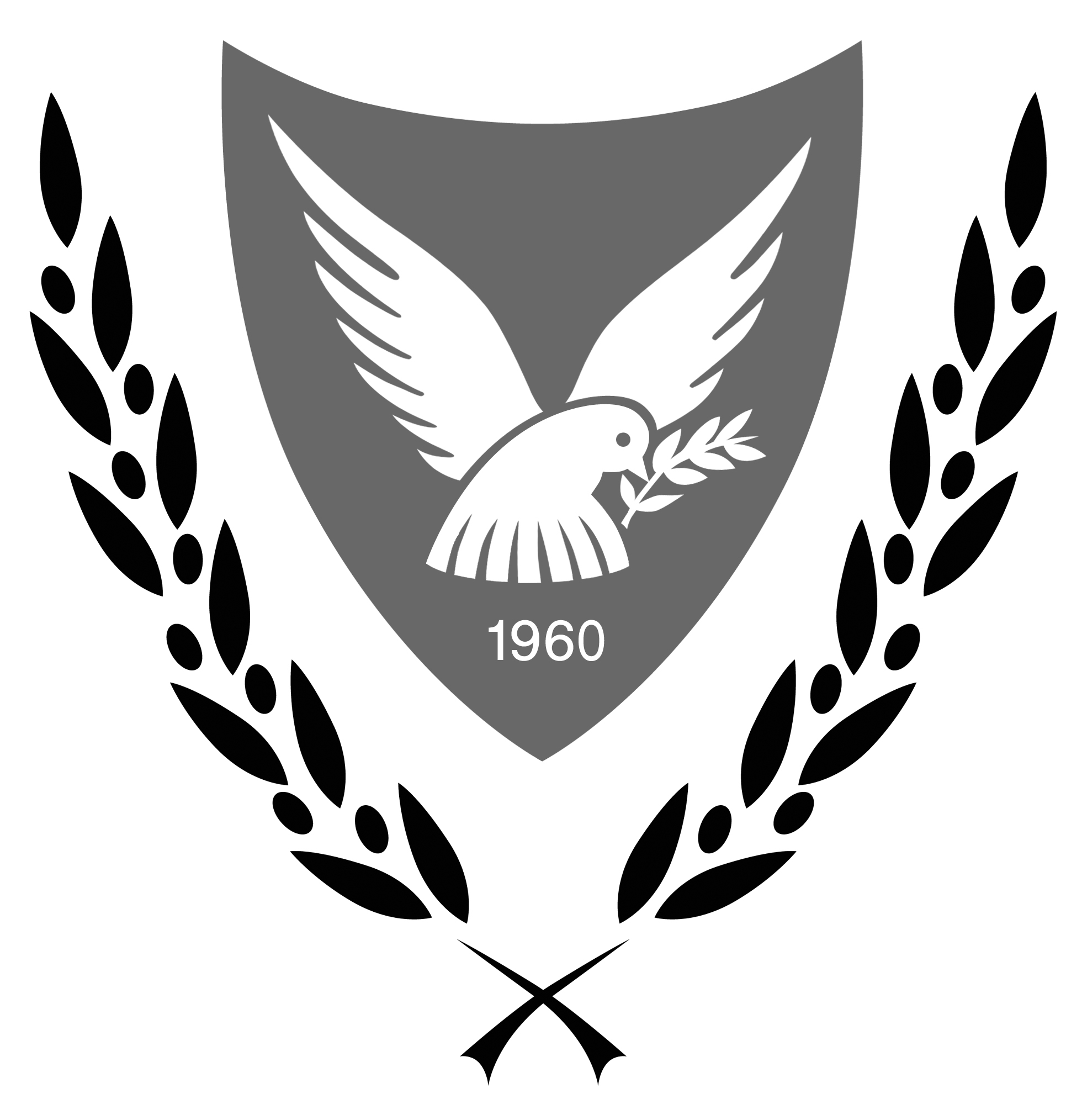 Όνομαπαιδιού     Ημερομηνία   γέννησης2004-20052005-20062006-20072007-20082008-20092009-20102010-20112011-20122012-2013